Notebook Questions – DemographicsIf the target market for hiking boots were the extreme hiker, name one medium and one promotion that would allow you to target that group specifically.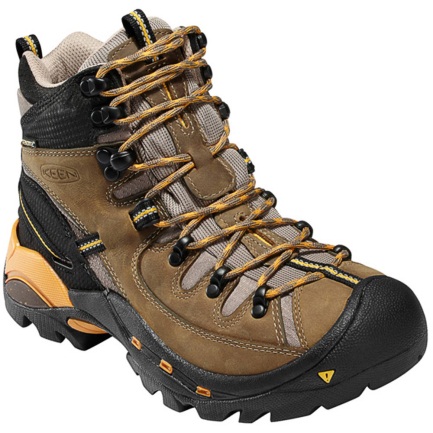 Medium:Promotion:Describe your personal demographic as much as you can. Age:Gender:Family Life Cycle:Income Level:Ethnicity and Culture:Name 3 products that you buy that you think reflect your demographic group. Explain your choices briefly in one or two sentences.Product 1:Product 2:Product 3:Given the following products, try to specify the appropriate consumer segmentCan-Am ATV - Covergirl Mascara – Depends – Red Bull Energy Drink – Mercedes Benz – Kellogg’s Vector Cereal – Life Insurance Agent – Organic Apples – Disney Pixar Movie – 